В соответствии с разделом III Положения о порядке управления и распоряжения имуществом муниципального образования город Горячий Ключ Краснодарского края, утверждённого решением Совета муниципального образования город Горячий Ключ от 30 апреля 2019 г. № 436, техническим заключением от 21 ноября 2018 г. № 18-148, выполненным отделом по городу Горячий Ключ государственного бюджетного учреждения Краснодарского края «Краевая техническая инвентаризация – Краевое БТИ», Совет муниципального образования город Горячий Ключ р е ш и л:1. Внести изменение в решение Совета муниципального образования город Горячий Ключ от 18 декабря 2018 г. № 386 «О списании недвижимого имущества муниципального образования город Горячий Ключ Краснодарского края», дополнив абзац 1 пункта 1 после слов «на списание недвижимого имущества» словами «, техническое состояние которого является аварийным».2. Отделу информационной политики и средств массовой информации администрации муниципального образования город Горячий Ключ (Манасян Е.В.) обеспечить размещение настоящего решения на официальном сайте администрации муниципального образования город Горячий Ключ в сети «Интернет».3. Настоящее решение вступает в силу со дня его подписания.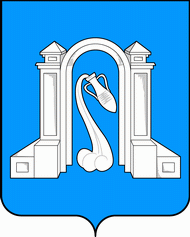 Совет муниципального образования город Горячий Ключшестой созывСовет муниципального образования город Горячий Ключшестой созывСовет муниципального образования город Горячий Ключшестой созывР Е Ш Е Н И ЕР Е Ш Е Н И ЕР Е Ш Е Н И Еот 28 ноября 2019 г. №  501г. Горячий Ключг. Горячий Ключг. Горячий КлючО внесении изменения в решение Совета муниципальногообразования город Горячий Ключ от 18 декабря 2018 г. № 386«О списании недвижимого имущества муниципального образованиягород Горячий Ключ Краснодарского края»О внесении изменения в решение Совета муниципальногообразования город Горячий Ключ от 18 декабря 2018 г. № 386«О списании недвижимого имущества муниципального образованиягород Горячий Ключ Краснодарского края»О внесении изменения в решение Совета муниципальногообразования город Горячий Ключ от 18 декабря 2018 г. № 386«О списании недвижимого имущества муниципального образованиягород Горячий Ключ Краснодарского края»Председатель Советамуниципального образованиягород Горячий КлючА.В. Коробка